Бензин А-95 (Євро 5), талон, 1 л 21.06.2023Обґрунтування технічних та якісних характеристик предмета закупівлі та його очікуваної вартості за результатами процедури закупівель1. ID номер:UA-2023-06-21-018378-a;   2. Предмет закупівліБензин А-95 (Євро 5), талон, 1 л;   3. Обґрунтування технічних та якісних характеристик предмета закупівліВідповідно до потреб замовника та з урахуванням вимог нормативних документів у сфері стандартизації (ДСТУ 7687:2015 «Бензини автомобільні Євро. Технічні умови»,  ДСТУ 7688:2015. Паливо дизельне Євро. Технічні умови) ; 4. Обґрунтування очікуваної вартості предмета закупівліВідповідно до даних інформаційно аналітичного видання «МІНФІН» (https://index.minfin.com.ua/ua/markets/fuel/reg/lvovskaya/) станом на 21 червня 2023 року  середня ціна на бензин А-95 по Україні (без урахування окупованих територій (Криму, Севастополя, частини Донбасу)) становила 44.35 грн за 1 літр. Очікувана вартість предмета закупівлі «Бензин А-95 (Євро 5), талон, 1 л» для потреб Відділу освіти, молоді та спорту Миколаївської міської ради Стрийського району Львівської області становить 44 350,00 грн:(1000 літрів * 44.35 грн = 44 350,00 грн;)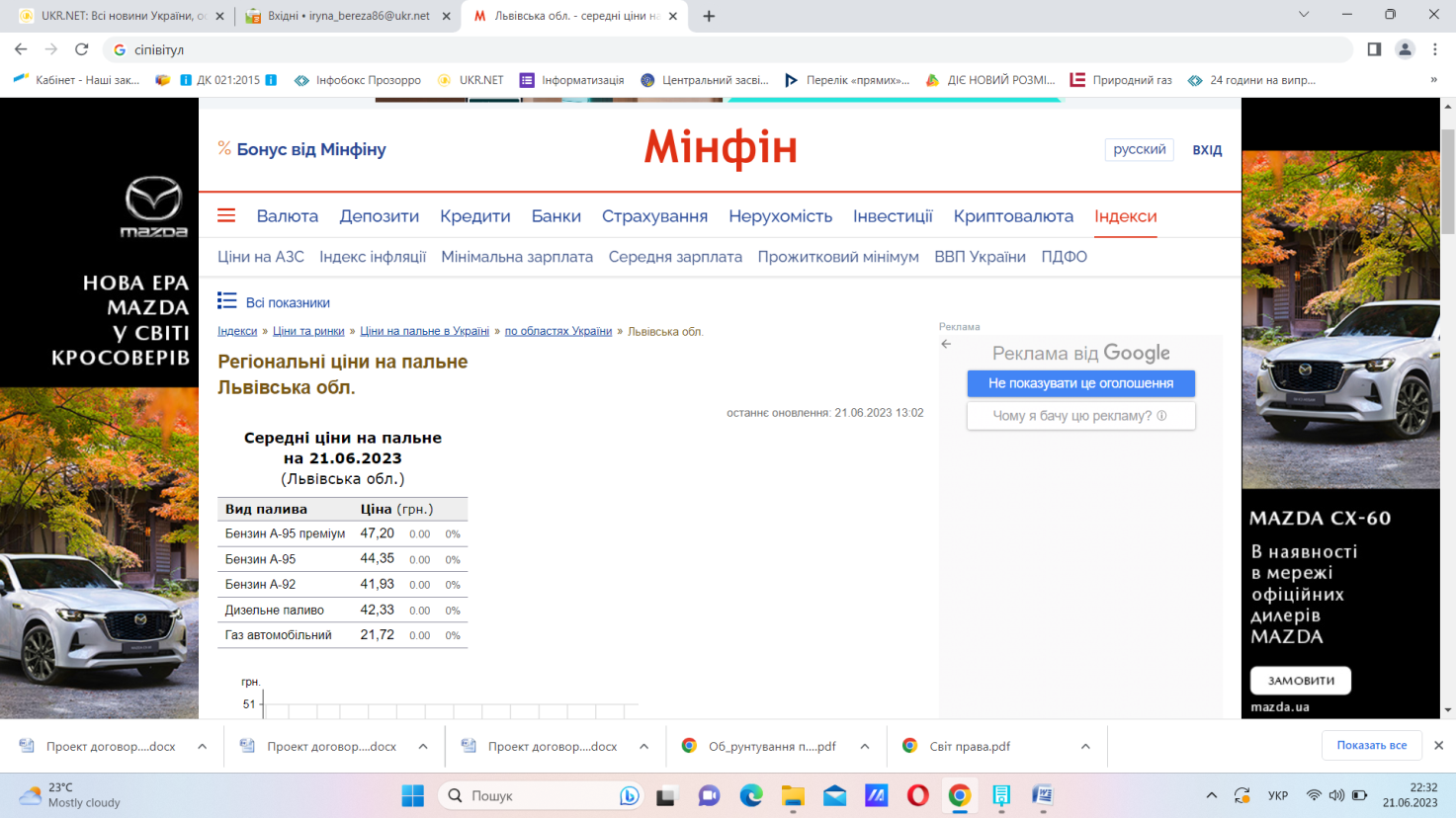 